Finance Portfolio ManagerUp to $89,094/annuallySt. Paul, MNThis position is a portfolio manager for technical projects within the Office of Financial Management.  This includes one or more application portfolios such as the accounts receivable, budget, capital programs, resource consumption, state aid.  Additionally, the position analyzes and develops business processes and user / system documentation for financial processes across the department within assigned portfolios; and gathers requirements to analyze, define and document business processes, software requirements, data management systems, and development of specifications.WHY WORK FOR USWe offer excellent employee benefits, such as low-cost health and dental insurance, and affordable dependent coverage. Other benefits include:12 paid holidays per yearEarn up to 29 paid vacation days a yearEarn 13 days paid sick timeDefined pension planPaid life insurancePaid parental leave availableTelework may be availableAnd more!MINIMUM QUALIFICATIONSTwo years of advanced professional (10L or higher) business systems analysis experience that demonstrates:Project management experience managing large systems or system implementation projects.Business analysis experience to include requirement elicitation, project documentation management, requirement validation, and/or user acceptance testing.A master’s or bachelor's degree in accounting, business, finance, or project management may substitute for six months of advanced professional business systems analysis experience.APPLY ONLINE BY 8/23/2023:Go to www.mn.gov/careersClick “Search open positions”Enter the Job Opening ID “67911” in the Keywords search box and click “>>”  Click on the Job Title to view the job postingClick “Apply for Job”When prompted for your Referral Source, please list:  Other – Only applicants received on mn.gov/careers will be considered.CONTACT FOR ADDITIONAL INFORMATION:Lena Garcia, MnDOT Recruitment SpecialistLena.Garcia@state.mn.us612-257-2388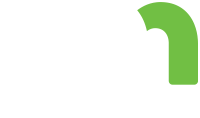 DEPARTMENT OF TRANSPORTATION